               GREAT LAKES CUP XXI. CHICAGO, ILLINOIS, USA. MAY 27-MAY 28, 2017                                            PLAYER’S REGISTRATION FORMI agree and will follow the Rules and Regulations of Great Lakes Cup 2017 Tournament in Chicago, IL, USA.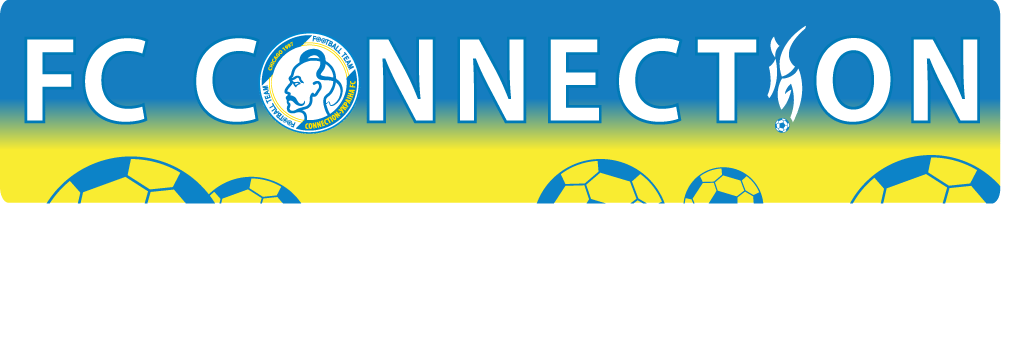 Name(Last, First)AddressD.O.B.(m/d/y)Signature1.2.3.4.5.6.7.8.9.10.11.12.13.14.1516.17.18.CoachManager